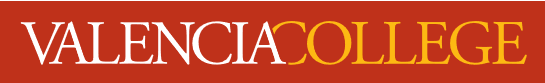 MGF1106 College MathPoinciana CampusCourse Syllabus & Classroom PoliciesFall 2017: 08/28/2017-12/17/2017NOTE: Office hours may be changed due to professional development obligations. You’ll be notified to any changes via e-mail or notification on my door.Required Materials/TextbooksTextbook: Thinking Mathematically, Blitzer, 6th edition (online version is fine) AND MyMathLab access code. You may purchase the access code alone from the bookstore or when you register in our MyMathLab course which will give you access to an online version of the textbook.Technology: All students must have access to a web-based math practice and tutorial system called MyMathLab (MML). Hence, you will need regular and reliable access to a computer and the internet to complete your homework and quizzes. You are expected to be registered for MyMathLab by the second class session. If during the semester, you are having technical problems with your home computer, then you can use the computer labs on any of the campuses.Calculator: A TI 83 or 84 is required for this course. If you use another graphing calculator you are responsible for learning your calculator. The use of TI 89 or higher is not allowed on tests. You will not be allowed to use the calculator function that comes with your cell phones while taking tests. You will not be allowed to share the calculator of your classmate during test time. If you do not have a calculator, you can check one out for free in the library (331) for 2 hours or the The Plaza (231) for 4 hours and bring it to class.3-ring binder with 4 tabs to maintain all work, handouts, & activities:  Course Syllabus, Notepaper, Handouts, Assignments.Resources: AMAZING Tutors are provided to Valencia students in the The Plaza (231) .www.khanacademy.orgLibrary Please contact your professor during office hours and do not be afraid to ask for help. To succeed in this or any course, you will need to practice outside of class, and get your questions answered.  COLLEGE MATH OVERVIEWCourse DescriptionThe Topics include systematic counting, probability, statistics, geometry, sets, logic, and the history of mathematics.Gordon Rule course. Minimum grade of C required if MGF1106 is used to satisfy Gordon Rule and general education requirements.Credit may not be given for both MGF1106 and MGF2106 nor for MGF1106 and MGF2202.Major Course Topics ProbabilitySetsStatisticsHistory of MathematicsSystematic CountingGeometry meeting the requirements of 6A5.066(3) 1, Florida Administrative Rules for Education Majors. It will enable the teacher to support the instruction and measurement as listed by the Sunshine State Standards.College ReadinessCore Competencies of a Valencia GraduateValencia’s Student Core Competencies are complex abilities that are essential to lifelong success.  This course will help you develop and demonstrate the abilities to: (1) think clearly, critically, and creatively; (2) communicate with others verbally and in written form; (3) make reasoned value judgments and responsible commitments; and (4) act purposefully, reflectively, and responsibly.  Due to the nature of these global competencies, many problems activities will be presented in the context of an application.  These applications will require students to select appropriate information from the problem and communicate effectively how to arrive at an appropriate solution for the problem.BlackBoard and emailAll grades and materials for this course will be available on MyMathLab. It is unlikely that I will send you an email through BlackBoard unless you are inactive in MyMathLab Please use your Valencia Atlas email to setup your MyMathLab account. Please check your Atlas email regularly. I will send information to students via email. Sometimes, students have their atlas emails forwarded to a Hotmail, Gmail, or Yahoo account. In many cases, the emails do not go through and I receive an error message. Please be aware of the fact that you may not get my emails if your emails are forwarded. You are still responsible to find out any communications I send via ATLAS email.COURSE CLASSROOM POLICIESAttendanceYou are expected to attend all class meetings of all courses for which you are registered. Regular attendance and regular class participation are significant factors that promote success in college.  Therefore, attendance is required for every class:Arrive ON TIME, complete all assignments, and remain in the class for the entire time except for scheduled breaks.Three absences without adequate excuses and documentation may result in withdrawal from the course.  Students who do not maintain regular attendance will be withdrawn by the professor unless other arrangements have been made with the professor.  Missing the equivalent of more than three classes for any reason, other than absences excused in accordance with Valencia’s policies, is excessive and a basis for withdrawal.  Students are responsible for all work presented when they are absent, and are also responsible for any announcements made in class.  Communication is critical when you are unable to attend class.  If you miss a class due to an emergency, it is your responsibility to find out what was missed by communicating!  Please call or email so that we can work together to help you get caught up.“No Show” StatusClass attendance is required beginning with the first class meeting. If you do not attend the first class meeting, you may be withdrawn from the class as a “no show.” Students who are not actively participating in an online class and/or do not submit the first assignment by the scheduled due date must be withdrawn by the instructor at the end of the first week as a "no show". If you are withdrawn as a “no show,” you will be financially responsible for the class and a final grade of “WN” will appear on your transcript for the course.Tardiness/Talking/Other Class DisruptionsTardiness is considered rude so please be on time to every class.  Students who persist on being tardy or leaving early will be dealt with on an individual basis.  Additionally, talking to others or leaving the room during a presentation or lecture is unacceptable.  Questions during class are always accepted as long as they are relevant to the lecture.  Persistent disruption will be cause for removal from the classroom. You will be given a break during the class so please plan accordingly (Instructors only include this if your class meets once per week).Class Preparation/Make Up & Late WorkStudents are expected to bring all course materials, book, pencil/pen, and paper to each and every class.   NO LATE WORK.  You have all your assignments and enough time to do each one so you can work it into your schedule. All incomplete assignments will have a zero grade after the due date. The 2 lowest homework grades will be dropped at the end of the semester. If you fail to submit any assignments on time, then these will be your dropped grades up to the number stated. Extensions will not be granted unless there is a documented extreme circumstances.Make-up Exams: Make-up exams will be given only for emergency situations provided the instructor is notified in advance. Upon your absence and its approval, the exam will be placed in the testing center. Exams must be made up before the next class meeting. Any test missed will have adverse effect on your grade, and make-up test will not be given unless approved by the Professor prior to the date of schedule test. Final exam is required!  A no show on that day will result in an F for the session.Technology problems are no excuse for lateness (for example: “My printer broke…ran out of ink…etc.).  Please use the computer labs on campus, when needed. Special Note: Absences during the semester due to pregnancy and any related conditions are excused absences. Pregnant students need to see me to discuss alternative arrangements for any anticipated pregnancy-related absences. If this is not possible, they need to see me upon their return.Electronic DevicesAll electronic devices MUST BE TURNED OFF during class unless otherwise instructed. This also means no beeping, buzzing, or vibrating sounds, NO headphones, and NO texting.  If you have an emergency situation that requires your cell phone to be on, please notify your professor at the beginning of class.Class Participation and ConductYou should consider being a student as a full-time job. You should attend all classes, study sessions, participate in class, ask relevant questions, turn in assignments when they are due, and ask for help when needed from a professor, tutor, or another student.Do not use profanity or hostile gestures or confrontational comments. Give your classmates and yourself the full opportunity to learn. Do not use the class time to read other books or do homework or assignments for other classes.  Do not use your laptop or tablets or iPad during class time unless I have documentation showing that you must use a computer in class. Sleeping in class is unacceptable, at any level, especially college. The instructor reserves the right to dismiss a student disrupting the classroom-learning environment. Note to International Students (F-1or J-1Visa):Please be advised that withdrawal from this course due to attendance may result in the termination of your visa status if you fall below the full-time enrollment requirements of 12 credit hours.  Consult the International Student Service office for more information.EVALUATION AND GRADINGEvaluation and Course GradingCourse evaluation is weighted into 3 categories; together these categories will comprise the final grade.MyMathLab Homework and In-Class Assignments              25%MyMathLab Quizzes                                                             15%Tests                                                                                      60%       Total 		                                                                 100%Grading Scale Final course grades of "A", "B", "C", "D", or "F" shall be assigned based upon the student's academic achievement upon the completion of all course work, including the required final examination.A – 90%-100%B – 80%- 89%C – 70%- 79%D – 60% -69%F - below 60%COURSE ASSIGNMENTSCourse AssignmentsHomework (MML): There will be online, weekly homework assignments on MyMathLab.  You can redo each homework question until you earn a perfect score, as long as the homework is completed before the due date.  However, please be aware that after three incorrect answers, MyMathLab will generate a new homework question. Homework is graded online via MyMathLab.  You do not have to complete the homework all in one sitting. MyMathLab will save your progress online as you correctly complete each homework question.  A correct answer will be marked with a green checkmark and say “1 of 1 point” earned, whereas an incorrect answer will be marked with a red x and say “0 of 1 point” earned. Many of the test questions will come from the homework problems. Homework in mathematics is not optional. The key to mastering mathematics is practice. It is important to set aside time everyday to do your math homework. Do not wait until I finish covering all the materials for a test to start doing the homework. You will not remember the information. It is NOT an effective way to study. You really know how to do a homework problem when you can work out the problem on a blank piece of paper without referring to your notes.During each class session I may assign problems or activities. If I assign problems, you will be instructed to do these problems on a separate sheet of paper and turn in at the end of class for a grade included in the Homework category. For any type of collaborative activity, you will be informed of the grading rubric before the activity. These will also be included in the Homework category. You cannot makeup these assignments if you are absent and excusals will only be granted for extreme circumstances.The weekly MyMathLab homework assignments will close every Saturday night at 11:59 P.M.Quizzes:  There will be online, weekly quizzes on MyMathLab.  Each quiz consists of ten questions from that week’s homework.  You must complete each quiz attempt in the same sitting.  You should not log out of MyMathLab until after you have completed your attempt.  You may attempt each quiz an unlimited number of times before the due date.  Only the highest quiz score will count towards your grade.  The quizzes are open notes.  The weekly MyMathLab quizzes will also close every Saturday night at 11:59 P.M.Tests: There will be three tests total, including the Final Exam.  These tests will be held in class.  Reviews for these tests will always be held the class day prior to each test. Pencil and eraser are needed for the tests. Final Exam: There will be a final exam (Test 3) at the end of the course and it must be taken during the final exam period.  Failure to take the final exam will result in a zero for the exam. Finals are taken the last day of class for summer terms.If you miss the final exam due to an emergency, please contact me and inform me of the situation. If I am not contacted as soon as possible, preferably during the week of the final exam, I will assign you the final grade earned after entering a zero for the final exam. Final exam Date and Time for this course: Thursday, December 14, 2017, 10:00am -12:30pm. (Same class room)Extra Credit AssignmentsExtra credit in may be assigned throughout the semester. However, the availability of extra credit opportunities is at the discretion of your professor.VALENCIA COLLEGE POLICIESImportant Valencia Website LinksCollege Calendar:  http://valenciacollege.edu/calendar/  Important Dates & Deadlines: http://valenciacollege.edu/calendar/documents/Important-Dates-Calendar-2017-2018.pdfFinal Exam Schedule: http://valenciacollege.edu/calendar/FinalExam.cfm College Catalog:  http://valenciacollege.edu/catalog/ Valencia Policy and Procedures:  http://valenciacollege.edu/generalcounsel/policy/FERPA:  http://valenciacollege.edu/ferpa/Important Course and College Dates (Fall 2017)NOTE:  Visit the following website for the dates in the current academic year:  http://valenciacollege.edu/calendar/Withdrawal PolicyThe withdrawal deadline for FALL 2017 receiving a non-punitive grade of “W” is November 10, 2017.  During a first or second attempt in the same course at Valencia, if you with withdraw or are withdrawn by the professor, you will receive a W (Withdrawn).  You will not receive credit for the course, and the W will not be calculated in your grade point average; however, the enrollment will count in your total attempts in the specific course.  Students are not permitted to withdraw after the withdrawal deadline. After the withdrawal deadline, a faculty member MAY withdraw a student up to the beginning of the final exam period for EXTREME circumstances and in this case the student will receive a grade of “W.”  The faculty member decides what is considered “extreme circumstances”. Bottom line, after the withdrawal deadline, a student should expect to earn a letter grade in this class. A professor may withdraw you up to the beginning of the final exam period for violation of the class attendance policy in which case you will receive a grade of W.See a Student Services staff member to discuss how a withdrawal will affect your career and education plans and/or the status of your financial aid.Student Code of ConductValencia College is dedicated not only to the advancement of knowledge and learning but it is concerned with the development of responsible personal and social conduct.  By enrolling at Valencia College, a student assumes the responsibility for becoming familiar with and abiding by the general rules of conduct.  The primary responsibility for managing the classroom environment rests with the faculty.  Students who engage in any prohibited or unlawful acts that result in disruption of a class may be directed by the faculty member to leave the classroom.  Violation of any classroom or Valencia’s rules may lead to disciplinary action up to and including expulsion from Valencia.  Disciplinary action could include being withdrawn from class, disciplinary warning, probation, suspension, expulsion, or other appropriate and authorized actions.  You will find the Student Code of Conduct in the current Valencia Student Handbook.You are expected to do all your own work on all tests.  Giving or receiving information concerning exam content is considered cheating.  In NO instance will cheating of any type be tolerated.  All work must be your own; any student involved in cheating or plagiarism (including the use of another student’s work) may receive a grade of “F” on a specific assignment, examination, or project, or may be assigned a grade of “F” for the course.  The professor (s) reserves the right to determine penalties within Valencia College's academic honesty policies. In addition, please follow college policy relating to children on campus.  Please make arrangements for childcare outside the classroom.Academic HonestyEach student is required to follow Valencia policy regarding academic honesty.  All work submitted by students is expected to be the result of the student’s individual thoughts, research, and self-expression unless the assignment specifically states “group project.”  Any act of academic dishonesty will be handled in accordance with Valencia policy as set forth in the Student Handbook and Catalog. At Valencia, we expect the highest standards of academic honesty. Academic dishonesty is prohibited in accordance with policy 6Hx28: 8-11 upheld by the Vice President of Student Affairs (http://valenciacollege.edu/generalcounsel/policy/).   Academic dishonesty includes, but is not limited to, plagiarism, cheating, furnishing false information, forgery, alteration or misuse of documents, misconduct during a testing situation, and misuse of identification with intent to defraud or deceive.  Students shall take special notice that the assignment of course grades is the responsibility of the student's individual professor. When the professor has reason to believe that an act of academic dishonesty has occurred, and before sanctions are imposed, the student shall be given informal notice and an opportunity to be heard by the professor. Any student determined by the professor to have been guilty of engaging in an act of academic dishonesty shall be subject to a range of academic penalties as determined by the professor. These penalties may include, but not be limited to, one or more of the following: loss of credit for an assignment, examination, or project; reduction in the course grade; or a grade of "F" in the course. At the option of the professor, the appropriate administrator of the campus may be furnished with written notification of the occurrence and the action taken. If such written notice is given, a copy shall be provided to the student.  Students guilty of engaging in a gross or flagrant act of academic dishonesty or repeated instances of academic dishonesty shall also be subject to administrative and/or disciplinary penalties that may include warning, probation, suspension, and/or expulsion from the college.Students with DisabilitiesStudents with disabilities who qualify for academic accommodations must provide a letter from the Office for Students with Disabilities (OSD) and discuss specific needs with their professor, preferably during the first two weeks of class.  http://valenciacollege.edu/osd/Student Assistance ProgramValencia College is interested in making sure all our students have a rewarding and successful college experience.  To that purpose, Valencia students can get immediate help with issues dealing with stress, anxiety, depression, adjustment difficulties, substance abuse, time management as well as relationship problems dealing with school, home or work.  BayCare Behavioral Health Student Assistance Program (SAP) services are free to all Valencia students and available 24 hours a day by calling (800) 878-5470. Free face-to-face counseling is also available.Valencia I.D. cardsPossession and utilization of a Valencia ID is mandatory in order to obtain services at campus centers.DisclaimerThe syllabus, assignments, and due dates are subject to change at the discretion of the professor.MyMathLab (MML) Helpful ToolsMultimedia Library on left-hand toolbar:  This links gives you access to the e-book, but it also has videos, PowerPoints, and other useful links. I strongly urge you to use this link instead of only using the actual book. There are also videos under the link on the left-hand toolbar under “Author in Action Videos”.Guided Lecture Notes: They can be used to take organized notes as you watch the Author in Action Videos“Help Me Solve This” Button in the Homework: This button will help you, step-by-step, to solve the math problem you are currently working on. It will have you calculate each step and check if it is correct before moving on. It won’t count while you are doing that problem. You will have to complete a new problem after viewing Help Me Solve This."View an Example" Button in the Homework: This button will basically show you a complete solution of a problem like the one you are working on. It is not exactly the same, but you can see how to work the problem. Then you can go back to your own problem, without any penalty (unlike "Help Me Solve this").“Similar Exercise” Button in the Homework: For every homework problem in MyMathLab, you get multiple attempts before it is marked wrong. But, once it is marked wrong (with a little red x over the problem number), a new button will appear where the “Submit Answer” button used to be. This new button will be called “Similar Exercise”. If you click on it, you will get a new problem (similar to, but not the same as the old one). This allows you another attempt for you to get this problem correct. You should always strive to get 100% on your homework. If you don’t get a problem correct the first time, try a “Similar Exercise.” This option is NOT available until you actually get a homework problem marked wrong.Graphing Calculator Help: Once in MML, you will see “Tools for Success” in the left-hand toolbar, this section has multiple graphing calculator help.Frequently asked questionsQ: Why is my grade below what I expect it to be?A: While I completely understand your frustration at working hard and having it not result in the grade that you desire, you should know that grades in college are based on performance, not effort. Focus on learning and on effectively completing assigned work and tests. Q: Why do we need to learn math? When am I ever going to use this? I do not see why I need to learn this?A: Taking a math course gives you the opportunity to develop quite a few skills. “Some of these are specifically related to mathematics, and some have relevance outside it. Those skills that can be used in other contexts - such as the ability to solve problems, communicate well, learn quickly, organize your time - are called transferable skills.”These transferable skills will be useful not just in a math class, but also for life.Q: Is this going to be on the test? A: I am not teaching you just for tests. I teach skills that will be useful to you now, in the future, and hopefully in life.Q: Did I miss anything important/Did we do anything important in class?A: The answer will always be “yes.” I value this course and think the content is important every day. Also, it is the student’s responsibility to find out what was missed in class.Q: Do we have anything due?A: You have due and it is your responsibility to look at the course syllabus. At the collegiate level, you should not be relying on class announcements or personalized emails to be alerted to upcoming due dates.Remarks Please keep this syllabus handy and review it regularly. During the semester, I will not answer questions that are addressed in this syllabus. Hopefully, you will find this course to be enjoyable and exciting. It is my desire that you will be successful in this course. I will be most willing to help as necessary. However, I ask is that you show me you are putting forth an effort. It is very important to set aside some time EVERYDAY to do math. To register for the Fall 2017 Online portion of the College Math course:MGF1106 College MathematicsClass Schedule for Fall 2017PROFESSOR: Mohammad Obeidat  		REGULAR OFFICE:  1-315B	OFFICE PHONE: 407-582-6139	CELL PHONE (text):  916-289-3636EMAIL:  Mobeidat@mail.valenciacollege.eduCRN:   17263			CREDIT HOURS: 3	PREREQUISITES: Minimum grade of C in MAT 0018C or higher or appropriate score on an approved assessmentCLASS MEETINGS: T R / 11:30 – 12:45 pm / ROOM:317Engagement/ Office Hours(Times I am available to help you)Engagement/ Office Hours(Times I am available to help you)Monday11:15-12:15 (By email), 12:15-2:15 (Office), 5:30-6:30 (By email)Tuesday & Thursday 10:00 – 11:15 (Office), 1:00 – 2:00 (Tutoring Center)Wednesday1:00 – 2:00 (Tutoring Center), 5:30-6:30 (By email)Saturday 2:45 – 4:15 (Office) August 28: Classes beginSeptember 4: College closedSeptember 5: Drop/Refund deadline (midnight)September 15: Change of Program deadlineOctober 10: College Night PNC (no classes)October 19: Spirit DayNovember 10: Withdrawal deadline November 13-17: International Education WeekNovember 22 – 26: College closedDecember 8: Last day of classesDecember 11: Final exam week beginsDecember 18: Grades due December 19: Grades viewable in AtlasDecember 21 – January 1: College closedNovember 15 – December 6: Course evaluation period DateTextbook Section(s) and TopicsWeek #1  Syllabus Register for MyMathLabSection 2.1 Basic Set ConceptsSection 2.2 SubsetsWeek 1 Homework on Sections 2.1 and 2.2 Week 1 Quiz. Week #2Section 2.3 Venn Diagrams and Set OperationsWeek 2 Homework on Section 2.3 Week 2 Quiz. Week #3Section 2.4 Set Operations with Three SetsSection 2.5 Survey ProblemsSection 3.1 Statements, Negations, and Quantified StatementsSection 3.2 Compound Statements and ConnectivesWeek 3 Homework on Sections 2.4, 2.5, 3.1, and 3.2 Week 3 Quiz. Week #4Section 3.3 Truth Tables for Negation, Conjunction, and DisjunctionSection 3.4 Truth Tables for the Conditional and BiconditionalWeek 4 Homework on Sections 3.3 and 3.4 Week 4 Quiz. Week #5Section 3.5 Equivalent Statements and Variations of Conditional StatementsSection 3.6 Negations of Conditional Statements and De Morgan’s LawsSection 3.7 Arguments and Truth TablesSection 3.8 Arguments and Euler DiagramsReview for Test 1Week 5 Homework on Sections 3.5 and 3.6 Week 5 Quiz.Week#6Test 1 on Chapter 2 Set Theory and Chapter 3 Logic - In ClassroomWeek 6 Homework on Sections 3.7 and 3.8 Week 6 Quiz. Week #7Section 9.1 Measuring Length, the Metric SystemSection 9.2 Measuring Area and VolumeSection 9.3 Measuring Weight and TemperatureSection 10.1 Points, Lines, Planes, and AnglesWeek 7 Homework on Sections 9.1, 9.2, 9.3, and 10.1 Week 7 Quiz.Week #8 Section 10.2 TrianglesSection 10.3 Polygons, Perimeter, and TessellationsSection 10.4 Area and CircumferenceSection 10.5 Volume and Surface AreaReview for Test 2Week 8 Homework on Sections 10.2 and 10.3 Week 8 Quiz.Week #9Test 2 on Chapter 9 Measurement and Chapter 10 Geometry - In ClassroomWeek 9 Homework on Sections 10.4 and 10.5 Week 9 Quiz.Week #10Section 11.1 The Fundamental Counting PrincipleSection 11.2 PermutationsSection 11.3 CombinationsWeek 10 Homework on Sections 11.1, 11.2, and 11.3 Week 10 Quiz.Week #11Section 11.4 Fundamentals of ProbabilitySection 11.5 Probability with the Fundamental Counting Principle, Permutations and CombinationsSection 11.6 Events Involving NOT and OR, OddsWeek 11 Homework on Sections 11.4, 11.5, and 11.6 Week 11 Quiz.Week #12Section 11.7 Events Involving AND; Conditional ProbabilitySection 11.8 Expected ValueWeek 12 Homework on Sections 11.7 and 11.8 Week 12 Quiz.Week #13                THANKSGIVING BREAKWeek 13 Homework on Review of Chapter 11 closes at 11:59 P.M.Week 13 Quiz closes at 11:59 P.M.Week #14Section 12.1 Sampling, Frequency Distributions, and GraphsSection 12.2 Measures of Central TendencySection 12.3 Measures of DispersionWeek 14 Homework on Sections 12.1, 12.2, and 12.3 Week 14 Quiz.Week #15Section 12.4 The Normal DistributionSection 12.5 Problem Solving with the Normal DistributionReview for the Final ExamWeek 15 Homework on Section 12.5 Week 15 Quiz.Week #16NO CLASS – FINAL EXAM WEEKTime and location: Thursday, December 14, 2017, 10:00am -12:30pm. (Same class room)